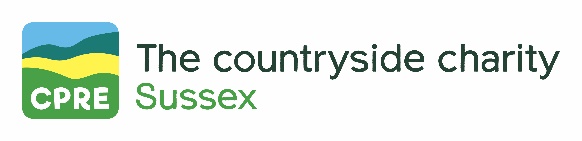 CPRE Sussex 500 ClubName: ..........................................................................................................................................Address: ....................................................................................................................................................................................................................................................................................………………………………………………………………………………………………………………………………………..Post Code .................................................... Telephone No ...................................................................Email Address: ……………………………………………………………………………………………………… [Please print clearly]I/we would like ............. shares at £10 each share and I enclose my cheque for £...................................(Cheques payable to CPRE Sussex)Please complete the form above and return it to: Duncan Lyne, The 500 Club, CPRE Sussex, Brownings Farm, Blackboys, Uckfield,               East Sussex TN22 5HG. 